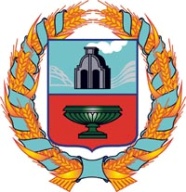 СОБРАНИЕ ДЕПУТАТОВ ГРЯЗНОВСКОГО СЕЛЬСОВЕТАТюменцевскоГО  районА  Алтайского краяРЕШЕНИЕс. ГрязновоВ соответствии со статьей 23 Устава муниципального образования Грязновский сельсовет и приняв во внимание предложения, поступившие на проект бюджета муниципального образования Грязновский сельсовет на 2013 год Собрание депутатов  Грязновского сельсовета Тюменцевского района Алтайского края РЕШИЛО:1.Утвердить бюджет муниципального образования Грязновский сельсовет Тюменцевского района Алтайского края на 2013 год (прилагается).2. Направить настоящее Решение для подписания и обнародования главе сельсовета Малышеву А.Л.3. Контроль за исполнением данного Решения возложить на постоянную комиссию по вопросам плана, бюджета, налогам и экономической политике Собрания депутатов (председатель Малышев А.Л.).Глава сельсовета(Председатель Собрания депутатов)                                     А.Л.МалышевКоррупциогенных факторов не выявлено.Принято Решением Собрания депутатов	№28 от 26.12.2012 г.«О принятии бюджета муниципального образованияГрязновский сельсоветТюменцевского района АКа 2013 год»«О  бюджете Грязновского сельсовета Тюменцевского района на 2013 год»Статья 1. Основные характеристики бюджета Грязновского сельсовета на 2013 год. 1. Утвердить основные характеристики местного бюджета  на 2013 год.1) прогнозируемый общий объем доходов бюджета Грязновского сельсовета в сумме 683,7  тыс. рублей, в том числе объем межбюджетных трансфертов, получаемых из других бюджетов, в сумме 47,0  тыс. рублей;2) общий объем расходов бюджета поселения в сумме   683,7            тыс. рублей;Статья 2. Нормативы отчислений доходов в 2013годуУтвердить нормативы отчислений доходов в бюджет Грязновского сельсовета на 2013 год  согласно приложению 2 к настоящему Решению.Статья 3. Главные администраторы доходов и главные администраторы источников финансирования дефицитаУтвердить перечень главных администраторов доходов бюджета поселения согласно приложению 1  к настоящему Решению.Статья 4. Межбюджетные трансферты бюджету Тюменцевского района решение вопросов местного значения в соответствии с заключенными соглашениямиУтвердить на 2013 год объем межбюджетных трансфертов, подлежащих перечислению в бюджет Тюменцевского района из бюджета Администрации Грязновского сельсовета на решение вопросов местного значения в соответствии с заключенными соглашениями в общей сумме 5,6 тыс. рублей.Статья 5. Особенности использования средств, получаемых муниципальными бюджетными учреждениями1. Доходы от сдачи в аренду имущества, находящегося в муниципальной собственности и переданного в оперативное управление бюджетным учреждениям, финансируемым за счет средств бюджета поселения на основании бюджетных смет 2013году, в полном объеме зачисляются в доходы бюджета поселения.2. Средства, указанные в части первой настоящей статьи, поступившие в бюджет поселения в 2013 году перечисляются на лицевые счета указанных учреждений, открытые в органах Федерального казначейства, и используются в качестве дополнительных бюджетных ассигнований на содержание учреждений сверх сумм, предусмотренных частью первой статьи 6 настоящего Решения3. Средства, полученные муниципальными бюджетными учреждениями от иной приносящей доход деятельности в 2013 году учитываются на лицевых счетах, открытых в органах Федерального казначейства, и расходуются в соответствии с утвержденными сметами доходов и расходов по приносящей доход деятельности в пределах остатков средств на счетах на обеспечение деятельности этих учреждений сверх сумм, предусмотренных частью первой статьи 6 настоящегоРешения.Статья 6. Бюджетные ассигнования бюджета поселения на 2013 год.1. Утвердить ведомственную структуру расходов бюджета на 2013 год согласно приложению 4; 5. 6. к настоящему Решению.Статья 7. Особенности исполнения бюджета поселения1.Комите по финансам, налоговой и кредитной политике Администрации Тюменцевского района Алтайского края вправе в ходе исполнения настоящего Решения по представлению главных распорядителей средств бюджета поселения без внесения изменений в настоящее Решение вносить изменения в сводную бюджетную роспись в соответствии с действующим бюджетным законодательством.2. Субсидии, субвенции и иные межбюджетные трансферты, имеющие целевое назначение, фактически полученные при исполнении бюджета сверх объемов, утвержденных статьей 1 настоящего Решения доходов, направляются на увеличение расходов соответственно целям предоставления с внесением изменений в сводную бюджетную роспись без внесения изменений в настоящее Решение.3. Установить, что с 1 января 2013 года заключение и оплата ранее заключенных получателями средств бюджета поселения договоров, исполнение которых осуществляется за счет средств бюджета поселения, производятся в пределах бюджетных ассигнований, утвержденных бюджетной росписью бюджета поселения и с учетом принятых обязательств.4. Обязательства, вытекающие из договоров, исполнение которых осуществляется за счет средств бюджета поселения, и принятые к исполнению получателями средств бюджета поселения сверх бюджетных ассигнований, утвержденных бюджетной росписью, не подлежат оплате за счет средств бюджета поселения на 2013 год.5. Комитет по финансам, налоговой  и кредитной политике Администрации Тюменцевского района Алтайского края  вправе в ходе исполнения бюджета применять меры принуждения, предусмотренные действующим законодательством Российской Федерации, к главным распорядителям и получателям средств бюджета поселения за допущенное нецелевое использование бюджетных средств и другие финансовые нарушения.6. Установить, что получатели средств бюджета поселения при заключении договоров (муниципальных контрактов) на поставку товаров, выполнение работ, оказание услуг для муниципальных нужд вправе предусматривать авансовые платежи:в размере 100 процентов суммы договора (контракта) – по договорам (контрактам) об оказании услуг связи, о подписке на печатные издания и об их приобретении, об оказании услуг по профессиональной переподготовке муниципальных служащих Администрации Грязновского сельсовета , об обучении на курсах повышения квалификации, по договорам обязательного страхования гражданской ответственности владельцев автотранспортных средств, а также по договорам, подлежащим оплате за счет средств, полученных от оказания платных услуг и иной приносящей доход деятельности;в размере 30 процентов суммы договора (контракта) – по остальным договорам (контрактам), если иное не предусмотрено нормативными правовыми актами.Статья 8. Особенности использования бюджетных ассигнований по обеспечению деятельности органов местного самоуправления Грязновского сельсовета, муниципальных учреждений1. Рекомендовать органам местного самоуправления Грязновского сельсовета, муниципальным учреждениям и другим организациям, финансируемым из бюджета поселения, не принимать решений, приводящих к увеличению численности муниципальных служащих, работников учреждений и других организаций бюджетной сферы.2. Органам местного самоуправления учитывать нормативы формирования расходов на содержание органов местного самоуправления, установленных постановлением Администрации Алтайского края.Статья 9. Приведение Решений и иных нормативных правовых актов Грязновского сельсовета в соответствие с настоящим РешениемРешения  и иные нормативные правовые акты Грязновского сельсовета подлежат приведению в соответствие с настоящим Решением в срок до 1 января 2013 года. Статья 9. Вступление в силу настоящего РешенияНастоящее Решение вступает в силу с 1 января 2013 года, за исключением статьи 12 настоящего Решения, которая вступает в силу со дня его официального опубликования.26.12. 2012.                                        №  28О принятии бюджета муниципального образования Грязновский сельсовет на 2013 год